LISTA E VENDIMEVE TE MARRURA NGA KRYETARI I KOMUNES SË PEJËS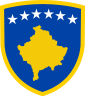 R E P U B L I K A     E    K O S O V Ë SR E P U B L I C    OF    K O S O V OR E P U B L I K A    K O S O V AKOMUNA E PEJËS    MUNICIPALITY OF PEJA     OPŠTINA   PEĆ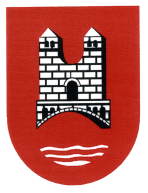 NrTitulliDataProtokolli1                 Vendimi për subvencion  06.Qershor 2018400/01-66495/20182Vendimi për ndërtimin e kanalit atmosferik në lagjen “Xhemal Kada” dhe lagjen “Dardania”06.Qershor 2018400/01-66941/20183           Vendimi për subvencion  06.Qershor 2018400/01-66867/20184Vendim për subvencion  07.Qershor 2018400/01-67438/2018.5        Vendim për subvencion07.Qershor 2018400/01-67451/20186Vendimi për ndihmë financiare të NPL “Ambienti” për blerjen e tri kamionetave vetëshkarkuese (Kiper) për bartjen e mbeturinave  11.Qershor 2018.400/01-68690/20187Lejimi i mjeteve për kremtimin e ditës së Çlirimit “16 Qershor 2018”    11.Qershor 2018.400/01-68701/20188          Vendim për subvencion 11.Qershor 2018.400/01-70143/20189        Vendim për subvencion  13.Qershor 2018.400/01-69839/201810         Vendimi për subvencion13.Qershor 2018.400/01-69837/201811      Vendimi për subvencion13.Qershor 2018.400/01-69830/201812Vendimi për ndërtimin e Qendrës për Zhvillim dhe Avancim në bashkëpunim me Ministrinë e Zhvillimit rajonal14.Qershor 2018.400/01-70729/201813Vendimi  Qendra për  shërbime të qytetarëve dhe zyra e tatimit në pronë nga data 02.Korik.2018 deri me datën 31.Gusht.2018 me orar nga 08:00-16:00,periudhën e pushimit të drekës ora 12:00-13:00 të mbajnë në formë kujdestarie për ti pajisur me dokumentacione të gjithë qytetarët bashkatdhetarët që vijnë nga diaspora gjatë gjithë kohës se punës.18.Qershor 2018400/01-72535/201814                Vendimi për subvencion  19.Qershor 2018400/01-72520/201815                  Vendimi për subvencion 19.Qershor 2018400/01-72481/201816Vendimi për ngritjen e pendës primitive në fshatin     Broliq, penda e mullirit te ura dhe pena e poshtme   20.Qershor 2018400/01-73134/201817Vendimi për ngritjen e pendës primitive në fshatin Leshan20.Qershor 2018400/01-73147/201818Vendimi për ngritjen e pendës primitive në fshatin Poqestë   20.Qershor 2018400/01-73119/201819Vendimi për ngritjen e pendës primitive për fshatin Nepole20.Qershor 2018400/01-73116/20182021Vendimi për ngritjen e pendës primitive për fshatin ZahaqVendimi për ndihmë financiare të komunitetit të lagjes dardania III dhe fshatit Gorazhdec ,për ngritjen e pendës së përkohshme për ujitjen e sipërfaqeve bujqësore                   20.Qershor 201820.Qershor 2018400/01-73111/2018400/01-73152/201822Vendimi për ndihmë financiare të komunitetit të fshatit Gllaviqic për sanimin e argjinaturës në pendën në fshatin Gllaviqic   20.Qershor 2018400/01-73160/201823Vendimi për ndihmë financiare të komunitetit të fshatit Vranoc për ngritjen e pendës primitive për fshatin Vranoc20.Qershor 2018400/01-73183/201824Vendimi për ndihmë financiare të komunitetit të fshatit Llugagji për ndërtimin e pendës së përkohshme për ujitjen e sipërfaqeve bujqësorë20.Qershor 2018400/01-73192/201825Vendimi për ndihmë financiare të komunitetit të fshatit Buqan, për ngritjen e pendës primitive për fshatin Buqan te ish penda dhe penda e poshtme  20.Qershor 2018400/01-73163/201826Vendimi për ndihmë financiare të komunitetit të fshatit Ramun, për ngritjen e pendës primitive për fshatin Ramun  20.Qershor 2018400/01-73169/201827Vendimi për realizimin e projektit ndërtimi i ndriçimit publik prej patrikanës deri te tuneli në Grykën e Rugovës     21.Qershor 2018400/01-73545/201828Vendimi për subvencionimin e OJQ-së “Qendra për Tolerancë dhe Integritet’’22.Qershor 2018400/01-75892/201829Vendimi për subvencionimin e klubit të atletikes K.A ,,BESA’’ 22.Qershor 2018400/01-75970/201830Vendimi për subvencionimin e klubit të skitaris K.S ,,RUSOLIA,,22.Qershor 2018400/01-75977/201831Vendimi për subvencionimin e Aeroklubit ,,PEJA’’22.Qershor 2018400/01-75983/201832Vendimi për subvencionimin e klubit të skitarisë K.S ,,ALPI,,   22.Qershor 2018400/01-75989/201833       Vendimi për subvencion   22.Qershor 2018400/01-75878/201834Vendimi për subvencionimin e klubit të  karatesë K.K ,,IPON,, 22.Qershor 2018400/01-75907/201835Vendimi për subvencionimin e klubit të  futsallit K.F,,PEJA’’  22.Qershor 2018400/01-75925/201836Vendimi për subvencionimin e klubit të skitaris K.S ,,BOREA,,   22.Qershor 2018400/01-75936/201837Vendimi për subvencionimin e klubit të  skitaris K.S ,,PEJA’’   22.Qershor 2018400/01-75956/201838Vendimi për subvencionimin e klubit të tenisit K.T ,,PEJA’’  22.Qershor 2018400/01-75963/201839Vendimi për pagesën e udhëtimit të nxënësve të shkollës së mesme të lart teknike ‘’Shaban Spahija’’ për mbajtjen e praktikës profesionale në bursa të Turqisë, pasi që trajnimi dhe qëndrimi mbulohen nga qyteti i Bursës 22.Qershor 2018400/01-77471/20184041Vendimi për subvencion     28.Qershor 2018400/01-77443/201842       Vendimi për subvencion 29.Qershor 2018400/01-77427/201843       Vendimi për subvencion29.Qershor 2018400/01-77916/201844Vendimi për mbështetje në projektin e filmit ‘’Zana’’ të regjisores Antoneta Kastrati 29.Qershor 2018400/01-77498/201845       Vendimi për subvencion29.Qershor 2018400/01-77435/2018